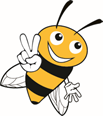 Stenungsunds Biodareförening bjuder in till Kurs i Drottningodling  Vi planerar en kurs i Drottningodling som kommer att hållas på Mariagården och vi kommer att använda föreningens samhällen att odla i.Kursstart: Vi startar med teori och materialgenomgång tisdagen den 11 maj kl 17.00, därefter påbörjas odlingen enligt schema så snart vädret tillåter.Kursavgift:  1000 kr, då ingår boken Drottningodling steg för steg samt en parad drottning. Deltagare: Vi kommer att begränsa antalet till Max 8 personer. Först till kvarn gäller. Kursledare: Ann-Britt Carlsson med Anette Swahn som assisterande.Anmälan till kursen: Anmäl dig till Anette. anette.swahn@gmail.com eller 0702 33 33 88Schemat ser ut såhär, ev justeras startdatum.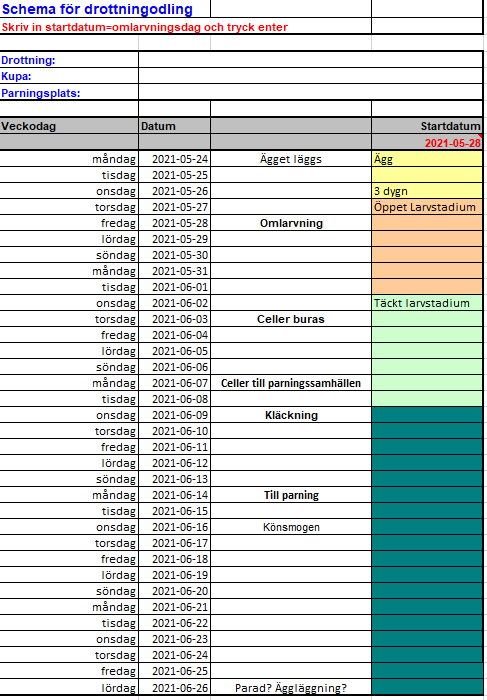 